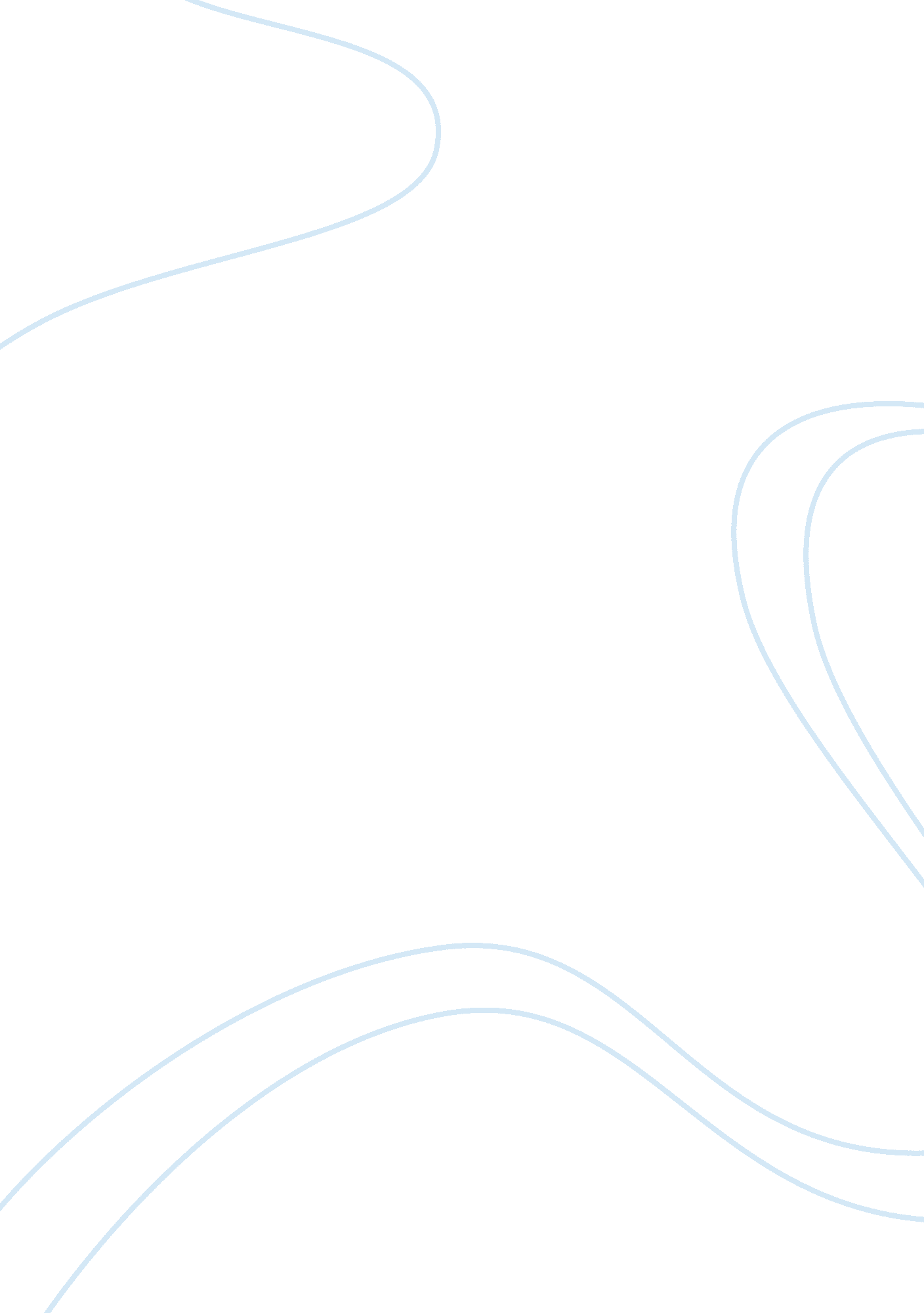 One able to manage your time in theBusiness, Management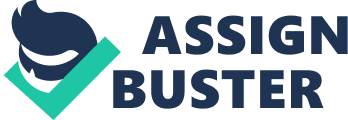 One of the toughest exams, a person can ever face intheir life is HSC. I am saying it is tough, not because it is hard tounderstand, but because there is a very small amount of time to prepare and comparingto that the syllabus is huge. Most of the students are at a loss during thistime. Most fail to figure out, how to prepare for that important exam. Some failin proper time management, and some other fail to plan proper strategies. Here isa rough sketch of how to prepare for HSC examination: 1.      Make routine: thefirst and foremost of all is making a routine. Make a thirty days planner andrevise all your books in those 30 days. Divide this time period in two partsand keep half of the days for first papers. Revise the second papers in resthalf. Make a chapter wise chart with dates and try to follow the routinestrictly. Making a routine will help you in keeping track of your studies andwill definitely push you to follow the routine. 2.      Solve test paper: as soon as the test paper becomes available, start solving it. Solving the testpaper will definitely help with your preparation and you will get an idea ofthe type of question. 3. Test yourself: test yourself with questions as many times as possible. Select any of theprevious year board questions and give yourself 3 hours to write the paper. Getit checked by a teacher and note down where you made mistakes. You will knowwhere you stand with your preparation and you will also be able to manage yourtime in the exam well. 4. Study in group: studying in a group will help you to share and know additional information thatyou skipped while revising. Interacting with others and helping other withstudies will help you to remember and understand things properly. 5.      Take breaks: while studying, take a 10 minutes break every hour. This will remove yourboredom and will make you feel fresh. Once in a while, hangout with yourfriends. This will refill your energy and motivation to study. Besides, friendscan inspire you to study better and work more. 6.      Practice Multiple choice question: solve MCQ part of each and every test questions, board questions and model testquestions. The multiple choice question part carries marks, you can easily get. This can easily increase or decrease your overall marks. So, put some effort inpracticing MCQ. 7.      Subject wise preparation: each and every subject carries 100 marks. So each of them requires individualand equal amount of attention. Practice the subject you find tough a bit more, but do not lose focus on other subjects. Often time people think of Bangla and Englishas easy subjects and put less effort in them, resulting to a miss of GPA 5 inthose subjects. So subject wise separate preparation is very important.  ? Bangla: 1. Read all theword meanings and explanations provided in the book.                  2. Practice the grammar part as much as you can and make notes for it. ? English: 1. Practice rearrangementand substitution table. That’s where most people lose marks.                   2. Practice the grammar partfrom previous board questions.   ? ICT: make notes of the formulas, theories and practice related math.  ? Mathematics: for math, there is noalternative to practicing. Find out which math problems were in the previousyear questions and practice those several times, because there is a possibilityof repetition of math questions.  ? Physics: 1. Make a separate copyfor making notes of all the equations, proof and related math problems withexample. 2. Note down the derivativesand definitions separately.                  3. Ask questions abouteverything, whatever confuses you the slightest.  ? Chemistry: 1. solve thecomprehensive type questions from the test paper and note it down, becausethese 2 marks questions can be pretty confusing. 2. Make charts of preparations andidentifications to remember them easily.                      3. Note down formulas andsimilar math problems. 4. Make chains and chartsof related identifications. Point out the relations to make it easier for youto understand.   ? Biology: 1. Use flashcards fordefinitions and scientific names.                   2. Write short summary of allthe topics in the text book, beside the topic.                   3. Try to get a clear idea of everyprocess, mechanism and metabolism.  Repeat this routine and strategy as many times as youcan for better preparation. Be confident in your hard work and take care ofyourself. There are people, who couldn’t score a great GPA, because they fellsick during exam period. So, it is extremely necessary to eat healthy and stayout of anxiety. Give equal amount of importance in each subject and focus onthe little things that skipped the last time you revised. That way, you will beable to prepare yourself completely for your upcoming HSC examination. 